提出書類確認表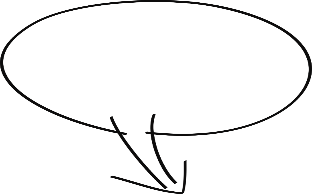 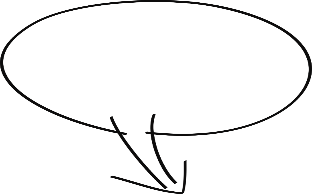 準備ができた書類に☑してください。※太枠内は、まとめて提出期日までにご提出ください。提出期日提出書類確認欄令和６年4月８日 (月)《記入例５》清掃奉仕活動報告書（令和６年１～３月）□令和６年4月２２日(月)《記入例１》清掃奉仕活動完了報告書□令和６年4月２２日(月)《記入例2》清掃奉仕活動補助金交付申請書□令和６年4月２２日(月)《記入例３》清掃奉仕活動参加者名簿□令和６年4月２２日(月)《記入例４》清掃奉仕活動補助金請求書　4枚□令和６年7月８日 (月)《記入例５》清掃奉仕活動報告書（令和６年４～６月）□令和6年10月7日 (月)《記入例５》清掃奉仕活動報告書（令和６年７～９月）□令和7年１月９日 (木)《記入例５》清掃奉仕活動報告書（令和６年10～12月）□令和7年4月8日 (火)《記入例５》清掃奉仕活動報告書（令和７年１～３月）□